Center for Disability Inclusion Monthly News & Updates for September 2022Upcoming CDI ProgramsAugust 16 at 9:00 am CST. Monthly Disability Inclusion Network meeting features CDI partners sharing their efforts, insights, challenges and successes. August presenters are The Whole Person and Kansas Work Dept of Commerce. Read more and register at https://www.centerfordisabilityinclusion.org/upcoming-events.htmlAugust 24 at 10:00 am CST - "Outreach and Recruitment Strategies to Build Your Pipeline". Presenter is Andy Traub, President and Founder, Traub & Associates Consulting is presenting. Read more and register at https://www.centerfordisabilityinclusion.org/webinars.htmlOther ProgramsAugust 11 from 11:00 am to 1:00 pm Central. "Employee retention: creating an incusive and accessible workplace with successful career paths". US Bank presenting. Offered by Disability:IN Wisconsin. Read more and register at https://www.eventbrite.com/e/employee-retention-creating-an-inclusive-and-accessible-workplace-tickets-336486077917August 23 at 12:00 pm Central. “Creating an Accessible e-Commerce Experience” An accessible e-commerce experience expands your customer base and revenue. Read more and register at https://www.accessibility.com/event/2022/add-to-cart-creating-an-accessible-e-commerce-experience?utm_campaign=AccessibilityPlus2022&utm_medium=email&_hsmi=220399490&_hsenc=p2ANqtz--CC8Cw5IIsXyX6E7Z119PCE6Df2rMeQXZfuH7__gB9A9XDHRc1sQs6ikdEXhV-Iv_ncfbAJrVVy2U83z0lE9J30Yu793z33gwLPEL-07BBm1bm2GIF5Q_96B6jU0RELRQT-fKB&utm_content=220401778&utm_source=hs_emailSeptember 22 from 11:30 am to 1:00 pm Central. “Integrating Disability Owned Business Enterprises into Your Supply Chain”. Offered by Disability:IN Chicagoland, Disability:IN Wisconsin, Disability:IN Minnesota, Disability:IN DC Metro. Register at https://us02web.zoom.us/meeting/register/tZUqc-quqTIsG9ZaCiNz9cv7M4preG48vv-1Annual Conference Coming Soon. Register Today!Join us for our 8th Annual Disability Inclusion Summit this Fall on September 14-15, 2022. Our virtual Annual Summit is one of the region's largest featuring national and regional experts on strategies and leading practices to advance disability inclusion in the workplace. Titled "Elevating Your Disability Inclusion Journey" it will be held September 14 from 10:00 am - 3:00 pm Central and September 15 from 12:30 - 4:30 pm Central. September 14 sessions focus on Charting Your Journey with:BIG AnnouncementCharting the CourseGetting EquippedBuilding the TeamElevating Your Hiring PracticesSeptember 15 sessions focus on Elevating Your Journey with:Creating a Disability Focused ERG/BRG - Why Wait?Elevating Enterprise-Wide AccessibilityThe WHY to Disability InclusionMoving ForwardFull conference and single day tickets available. Learn more and register at https://www.centerfordisabilityinclusion.org/disability-inclusion-summit.htmlThank You to our Newest Partners – The Peregrine Hotel in Omaha and ACT ServicesThank You to our Renewing Partners:Garmin InternaEitasBurns & McDonnellGuideStar platinum seal of transparency. We're pleased to announce the Center for Disability Inclusion ﻿has earned the GuideStar 2021 Platinum Seal of Transparency! ﻿Check out our https://www.guidestar.org/profile/26-4700449GuideStar profile at https://www.guidestar.org/profile/26-4700449Connect with us today on Facebook at https://www.facebook.com/centerfordisabilityinclusion and LinkedIn at https://www.linkedin.com/company/centerfordisabilityinclusionInterested in Partnership with CDI? We offer a variety of Partnership Options for business and community agencies. Select the level of benefits, consultation, online job board and other services that best fits your organization's disability inclusion focus. Want to learn more? Let's schedule an exploratory conversation. View your partnership options at – https://www.centerfordisabilityinclusion.org/partnership.html or email Darla Wilkerson, CEO at dwilkerson@centerfordisabilityinclusion.orgOur 70 plus partners as of July 2022.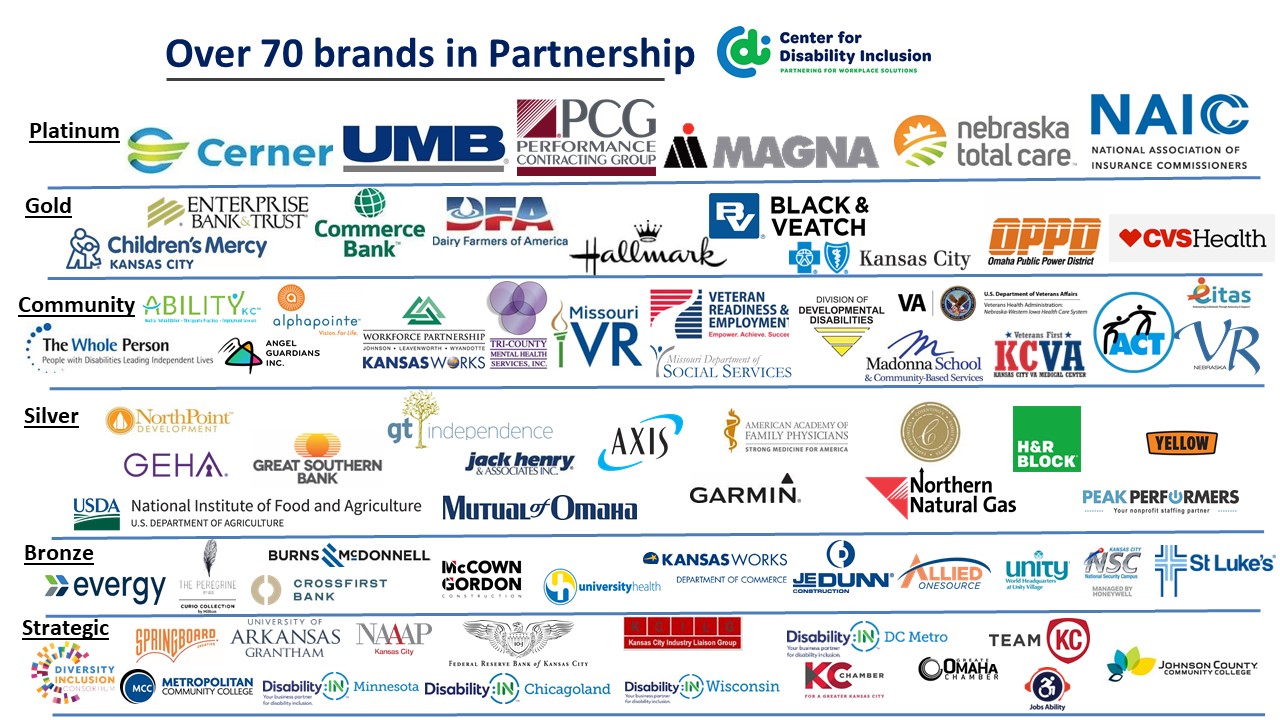 Visit the CDI website at - https://www.centerfordisabilityinclusion.org/To unsubscribe from CDI emails, please email Brenda Perkins at bperkins@centerfordisabilityinclusion.org